ПОЛОЖЕНИЕПОДГОТОВИТЕЛЬНЫе курсыП 013-2022КостанайПредисловие1   Разработано институтом дистанционного обучения и дополнительного образования 2 ВНЕСЕНО директором института дистанционного обучения и дополнительного образования 3 УТВЕРЖДЕНО И ВВЕДЕНО В ДЕЙСТВИЕ приказом Председателя Правления- Ректора от 17 февраля 2022 г. №60 ОД4 РазработчикИ:    А.Жикеев – и.о.директора института дистанционного обучения и  дополнительного образования, кандидат технических наук;Г.Жакаева – и.о.начальника отдела дополнительного образования.5 ЭКСПЕРТЫ:         Е.Исакаев – проректор по академическим вопросам, кандидат биологических наук;        Н.Наурызбаева – и.о.начальника управления по академической работе, кандидат исторических наук;6 ПЕРИОДИЧНОСТЬ ПРОВЕРКИ                                                  3 года7 ВВЕДЕНО взамен П 089-2020 положение об организации 	деятельности подготовительных отделений университета	Настоящее Положение не может быть полностью или частично воспроизведено, тиражировано и распространено без разрешения Председателя Правления - Ректора НАО «Костанайский региональный университет имени А.Байтурсынова»© Костанайский региональный университет имени А.Байтурсынова, 2022Содержание         Глава 1. Область применения1. В Положении описывается порядок организации подготовительных курсов для иностранцев, лиц казахской национальности, не являющихся гражданами Республики Казахстан и лиц без гражданства, постоянно проживающих в Республике Казахстан, граждан Республики Казахстан для обучения на подготовительных курсах по государственному образовательному заказу и на платной основе. Данный документ входит в состав нормативно - справочной документации университета, является обязательным для исполнения и действует в пределах всех структурных учебных подразделений КРУ имени А. Байтурсынова. Глава 2. Нормативные ссылки2. В настоящем Положении использованы ссылки на следующие нормативные документы:1) Закон Республики Казахстан «Об образовании» от 27 июля 2007 года № 319-III;2) Правила организации деятельности подготовительных отделений организаций высшего и (или) послевузовского образования Республики Казахстан. Утверждены приказом Министра Министерства образования и науки Республики Казахстан №554 от 30 декабря 2011 года;3) Устав Некоммерческого акционерного общества «Костанайский региональный университет имени А. Байтурсынова».  Утвержден приказом Председателя Комитета государственного имущества и приватизации Министерства финансов Республики Казахстан от 5.06.2020г. № 350;4) СТ РК ИСО 9000:2017 Системы менеджмента качества. Основные положения и словарь;5) СТ РК ИСО 9001:2016 Системы менеджмента качества. Требования;6) ДП 003-2020 Документированная процедура. Управление документацией;7) СО 004-2020 Стандарт организации. Делопроизводство;Глава 3. Определения3. В настоящем Положении применяются термины и определения в соответствии с Законом Республики Казахстан «Об образовании», Государственным общеобязательным стандартом высшего образования.  Глава 4.  Обозначения и сокращения4. В настоящем Положении используются следующие сокращения:1) КРУ имени А.Байтурсынова – Некоммерческое акционерное общество «Костанайский региональный университет имени А. Байтурсынова»;2) ИДОиДО – институт дистанционного обучения и дополнительного образования;3) ЕНТ – единое национальное тестирование4) ПК – подготовительные курсы        Глава 5. Общие положения5. Организация подготовительных курсов разработана в соответствии с подпунктом  25-1) статьи 5 Закона Республики Казахстан от 27 июля 2007 года «Об образовании» (далее – Закон) и определяют порядок организации подготовительных курсов по повышению уровня общеобразовательной и языковой подготовки граждан Республики Казахстан, иностранцев, лиц казахской национальности, не являющихся гражданами Республики Казахстан и лиц без гражданства, постоянно проживающих в Республике Казахстан, для поступления на подготовительные курсы.       6. Формирование контингента слушателей подготовительных курсов осуществляется посредством размещения государственного образовательного заказа, а также оплаты обучения за счет собственных средств граждан.Глава 6. Порядок организации подготовительных курсов        7. Порядок организации подготовительных курсов включает в себя прием и обучение слушателей:	1) Прием иностранцев, лиц казахской национальности, не являющихся гражданами Республики Казахстан и лиц без гражданства, постоянно проживающих в Республике Казахстан, для обучения на подготовительных курсах по государственному образовательному заказу для повышения уровня общеобразовательной подготовки осуществляется на конкурсной основе по результатам комплексного экзамена, а также на платной основе.	2) Прием граждан Республики Казахстан для обучения на подготовительных курсах по государственному образовательному заказу для повышения уровня языковой подготовки осуществляется на конкурсной основе по результатам комплексного экзамена, а также на платной основе.8. Для поступления на подготовительные курсы иностранцы, лица казахской национальности, не являющихся гражданами Республики Казахстан и лица без гражданства, постоянно проживающие в Республике Казахстан представляют следующие документы:1) заявление о приеме;2) нотариально заверенный (или удостоверенный в загранучреждении Республики Казахстан) перевод документа об образовании и приложения к нему на казахском или русском языке;3) копию документа, удостоверяющего личность владельца документа об образовании;4) 6 фотокарточек размером 3x4;5) медицинскую справку по форме 075-У, утвержденную приказом Министра здравоохранения Республики Казахстан от 30 октября 2020 года № ҚР ДСМ-175/2020 «Об утверждении форм учетной документации в области здравоохранения».9. Документы об образовании, выданные зарубежными организациями образования, проходят процедуру нострификации в соответствии с Правилами признания и нострификации документов об образовании, утвержденными приказом Министра образования и науки Республики Казахстан от 10 января 2008 года № 8 (зарегистрирован в Реестре государственной регистрации нормативных правовых актов под № 5135), после зачисления лиц.         10. Для поступления на подготовительные курсы граждане Республики Казахстан представляют в приемные комиссии подготовительного отделения следующие документы:1) заявление о приеме;2) подлинник документа о среднем общем (общем среднем), начальном профессиональном (техническом и профессиональном), среднем профессиональном (послесреднем) образовании и приложения к нему;3) копию документа, удостоверяющего личность;4) 6 фотокарточек размером 3x4;5) медицинскую справку по форме 075-У, утвержденную приказом Министра здравоохранения Республики Казахстан от 30 октября 2020 года № ҚР ДСМ-175/2020 «Об утверждении форм учетной документации в области здравоохранения».     11. Порядок организации подготовительных курсов университета включает в себя прием заявлений и сдачу комплексного экзамена:     1)  Прием заявлений для участия в комплексном экзамене проводится приемными комиссиями с 5 августа по 5 сентября календарного года.     2) Комплексный экзамен проводится в период с 10 по 15 сентября календарного года.     3) Лицо, сдающее комплексный экзамен, предъявляет документ, удостоверяющий его личность.	12. Комплексный экзамен для обучения по повышению уровня общеобразовательной подготовки проводится по математической грамотности и грамотности чтения (язык обучения).	13. Комплексный экзамен для лиц, не владеющих казахским или русским языком, осуществляется на английском языке, для лиц, владеющих казахским или русским языком, осуществляется на языке владения.	14. Комплексный экзамен для обучения на подготовительных курсах с усиленной языковой подготовкой проводится по предмету "Английский язык" и по одному из следующих предметов естественно-математического цикла: "Биология", "Физика", "Химия".	15. Для обучения по повышению уровня общеобразовательной подготовки количество тестовых заданий комплексного экзамена составляет:            1) по математической грамотности – 20;            2) по грамотности чтения (язык обучения) – 20.      Продолжительность комплексного экзамена – 1 час 20 минут.      	Форма тестовых заданий по математической грамотности и грамотности чтения состоит из заданий с выбором одного правильного ответа из пяти предложенных.     	 Правильный ответ на каждое тестовое задание оценивается одним баллом.     	 В случае равенства баллов преимущество предоставляется лицам, имеющим высокие средние баллы аттестата.      	Результаты вступительных экзаменов объявляются в день его проведения.      	16. Для обучения на подготовительных отделениях с усиленной языковой подготовкой количество тестовых заданий комплексного экзамена составляет:            1) по английскому языку – 30;	2) по предметам естественно-математического цикла "Биология", "Физика", "Химия" – 30.      	Продолжительность комплексного экзамена – 2 часа.     	Форма тестовых заданий по английскому языку и предметам естественно-математического цикла "Биология", "Физика", "Химия" состоит из 20 заданий с выбором одного правильного ответа из пяти предложенных и 10 заданий с выбором одного или нескольких правильных ответов из множества предложенных.        	Результаты вступительных экзаменов объявляются в день его проведения.      	17. Пересдача комплексного экзамена не допускается.      	18. Лицо, не согласное с результатами тестирования, подает заявление в апелляционную комиссию, создаваемую университетом. Состав апелляционной комиссии утверждается руководителем университета. Заявления на апелляцию принимаются до 13.00 часов следующего дня после объявления результатов комплексного экзамена и рассматривается в течение одного календарного дня.      	19. Результаты комплексного экзамена для поступления на подготовительные курсы по государственному образовательному заказу рассматриваются Комиссией по зачислению слушателей на подготовительные курсы (далее – Комиссия), состав которой утверждается Председателем Правления - Ректором университета.      Комиссия формируется из числа сотрудников университета. Количество членов Комиссии является нечетным, включая его председателя.     	 20. Решение Комиссии о зачислении слушателей на подготовительные курсы по государственному образовательному заказу утверждается приказом Председателя-Правления Ректора университета и доводится до сведения иностранцев, лиц казахской национальности, не являющихся гражданами Республики Казахстан и лиц без гражданства, постоянно проживающих в Республике Казахстан, прошедших конкурсный отбор в срок до 25 сентября календарного года.         21. Зачисление в число слушателей подготовительных курсов проводится приемными комиссиями с 25 по 28 сентября календарного года.         22. В течение десяти рабочих дней со дня зачисления слушателей представляют копии приказов о зачислении на подготовительные курсы в уполномоченный орган в области образования.         23. Обучение на подготовительных курсах осуществляется по очной форме обучения. Занятия начинаются с 1 октября календарного года. Срок обучения составляет 9 месяцев.         24. В начале учебного года разрабатываются и утверждаются учебный план, академический календарь, расписание занятий.         25. После зачисления слушателей на подготовительное курсы издается приказ об организации учебного процесса. Слушателям, поступившим на подготовительное курсы университета по государственному образовательному заказу назначается стипендия приказом Председателя Правления – Ректора университета.26. После окончания обучения, слушателям выдается справка (в произвольной форме) о завершении обучения.       27. После окончания обучения, слушатели подготовительных отделений для поступления в организации образования Республики Казахстан, реализующие образовательные программы высшего образования сдают ЕНТ в соответствии с Типовыми правилами приема на обучение в организации образования, реализующие образовательные программы высшего и послевузовского образования, утвержденных приказом Министра образования и науки Республики Казахстан от 31 октября 2018 года № 600 (зарегистрирован в Реестре государственной регистрации нормативных правовых актов под № 17650).       28. Основаниями для отчисления слушателей подготовительных отделений являются:заявление об отчислении слушателя по собственному желанию;нарушение Правил внутреннего распорядка.       29. Отчисление слушателя оформляется приказом Председателя Правления – Ректора университета, копия которого в течение трех рабочих дней со дня отчисления направляется в уполномоченный орган в области образования.       30. Ежегодно не позднее 15 июля календарного года университет предоставляет в Министерство образования и науки Республики Казахстан итоговый отчет о работе подготовительных курсов за прошедший период.Глава 7. Подготовка и проведение экзаменов в экзаменационную сессию 31. Согласно академическому календарю для слушателей подготовительных курсов предусмотрена зимняя и летняя экзаменационные сессии.	32. Сдача экзаменов разрешается в соответствии с Представлением директора института.	33. Формы проведения экзаменов отражаются в документе Ф.4-55 «Распределение нагрузки между преподавателями для составления расписания занятий и экзаменационной сессии» в столбце «Форма экзамена», который утверждается директором института и сдается в отдел организации учебного процесса за месяц до начала экзаменационной сессии. 	34. Расписание экзаменов экзаменационной сессии формируется отделом организации учебного процесса и размещается на сайте университета за две недели до начала сессии. При формировании расписания экзаменационной сессии учитываются санитарные нормы: наполняемость аудитории не более 50%, социальная дистанция - 2 метра.  	35. В отдельных случах на основании заявлений слушателей представлением директора института предусматривается индивидуальный график сдачи экзаменационной сессии либо ее продление (участие в соревнованиях, по состоянию здоровья и т.п.). 	36. При обучении на подготовительных курсах используются следующие формы проведения экзаменов:1) компьютерное тестирование в АИС «Platonus»;       2) устный экзамен на платформе «Zoom» (для лиц казахской национальности, не являющихся гражданами Республики Казахстан, и лицам без гражданства, постоянно проживающих в Республике Казахстан);37. В ходе экзамена, независимо от формы его проведения, запрещается использовать справочные материалы, мобильные телефоны, электронные и печатные источники информации («шпаргалки»), пользоваться помощью других лиц, отвлекать других экзаменующихся.  38. Опоздавшие на экзамен слушатели допускаются к прохождению экзамена. В этом случае время экзамена для них не продлевается, а проводится в пределах установленного времени для данной группы слушателей по расписанию.39. После завершения экзамена экзаменаторы в тот же день подписывают экзаменационную ведомость в управлении регистрации. В случае, если экзамен проходил в устной форме, в форме компьютерного тестирования, до распечатки экзаменационной ведомости руководитель программы вносит экзаменационные оценки по 100-балльной шкале в АИС «Platonus». В случае, если экзамен проходил в форме КТ «Platonus», экзаменационные оценки формируются автоматически по результатам проведения экзамена.  40. В случае получения оценки «неудовлетворительно», соответствующей знаку «FX», слушатель имеет возможность пересдать итоговый контроль без повторного прохождения программы учебной дисциплины. В период каникул слушателю разрешается пересдача экзамена по учебной дисциплине не более ОДНОГО раза. 41. По итогам экзаменационной сессии отдел дополнительного образования формирует списки слушателей и виды учебной работы, выносимые на пересдачу. На пересдачу допускаются все слушатели, получившие во время экзаменов 10-19 баллов (25-49%), т.е. оценку «FX». Представлением директора инститита слушатели допускаются к пересдаче, отделом дополнительного образования составляется расписание экзаменов, допускается проведение 2-х экзаменов в день. Экзамены проводятся в той же форме, в которой проводились в период экзаменационной сессии. 42. Спорные вопросы, возникающие в ходе всех форм экзаменов, разрешаются коллегиально экзаменаторами, дежурными сотрудниками, присутствующими на экзамене.§ 1. Индивидуальные сроки прохождения промежуточного контроля43. В отдельных случаях при наличии документально подтвержденной уважительной причины, представлением директора института по согласованию с Управлением регистрации или приказом Председателя Правления - Ректора университета, слушателям могут быть продлены и (или) разрешены досрочные сроки прохождения промежуточного контроля.К отдельным случаям относятся: 1) находящиеся на длительном лечении в стационаре по состоянию здоровья (плановые/срочные операции, положительный ПЦР-тест на COVID, роды);2) с особыми образовательными потребностями, в том числе дети-инвалиды, инвалиды с детства, инвалиды I группы;3) командировка слушателей на основании приказа Председателя Правления - Ректора (олимпиада, соревнования республиканского/международного уровня и др.)44. В случае продления индивидуальных сроков прохождения промежуточного контроля, руководитель программы в день экзамена выставляет «Н/У или Н/Б» в АИС «Platonus».В случае досрочного прохождения промежуточного контроля преподаватель заполняет журнал оценок в АИС «Platonus» для отдельного слушателя на основании представления директората.§ 2. Апелляция45. Приказом Председателя Правления – Ректора создаются апелляционные комиссии институтов на учебный год в составе НЕ МЕНЕЕ 3-5 ЧЕЛОВЕК: директор института, заместитель директора института, представители от института (опытные преподаватели). Председателем апелляционной комиссии института назначается директор института, секретарем – специалист института.46. Слушатель, не согласный с результатом промежуточного контроля, имеет право подать апелляцию. Апелляция проводится по инициативе слушателя в следующих случаях:1) некорректность формулировки вопроса, отсутствие ответа в тестовом задании, неверный ключ правильного ответа, отсуствует фрагмент текста, в результате которого невозможно однозначно определить правильный ответ в случае компьютерного тестирования (по технической причине);        2) выход содержания экзаменационного вопроса/задания за пределы учебной программы (по содержанию). 	47. Слушатель имеет право подать на апелляцию по данной дисциплине только один раз. 	48. Апелляционная комиссия в своей работе руководствуется данным положением.	§ 3. Устная форма проведения экзамена49. При проведении экзамена в устной форме, предполагается не менее 2 экзаменаторов в том числе – руководитель программы и 1-2 преподавателя, квалификация которых соответствует профилю данной дисциплины.  50. Экзамен принимается по билетам, рассмотренным и утвержденным на заседании кафедры и подписанным ее заведующим до начала экзаменационной сессии. В случае, если содержание дисциплины не изменилось, допускается использование экзаменационных материалов прошлого года.  51. Количество билетов и количество вопросов в экзаменационных билетах определяются кафедрой (но менее 20 билетов, в том числе не менее 1 билета на каждого экзаменующегося и не менее 3-х вопросов в билете).52. На экзамен одновременно могут войти до 8-10 слушателей с учетом санитарных норм. Экзамен принимается параллельным заслушиванием ответов слушателей всеми экзаменаторами.53. В зависимости от количества экзаменаторов экзамен академической группы проводится 2-3 часа. Продолжительность устного экзамена не должна превышать 15 минут на одного слушателя. Количество дополнительных вопросов по каждому вопросу не должно превышать трех. 54. Результаты экзамена объявляются слушателю сразу после завершения его опроса. После окончания экзамена руководитель программы вводит экзаменационные оценки по 100-балльной шкале в АИС «Platonus»,  после этого экзаменаторы подписывают экзаменационную ведомость, сформированную в управлении регистрации.§ 4. Экзамен в форме компьютерного тестирования	55. При проведении экзаменов методом компьютерного тестирования разработчики тестов должны руководствоваться внутренним документом П 013-2021 Положение. Использование тестов в учебном процессе.	56. Базы тестовых заданий формируются преподавателями в системе «Platonus» за 3 недели до начала экзаменационной сессии. Проверку наличия баз тестовых заданий, назначение тестирования согласно расписанию экзаменов в АИС «Platonus» осуществляют специалисты отдела дополнительного образования. 	57. Экзамены методом компьютерного тестирования для слушателей проводятся в компьютерных классах университета. 	58. При проведении экзаменов методом компьютерного тестирования в системе АИС «Platonus» назначаются дежурные сотрудники в аудитории. На дежурство назначаются сотрудники отдела дополнительного образования. График дежурства составляется отделом дополнительного образования и утверждается директором ИДОиДО. Слушатель, нарушивший правила поведения на экзамене, лишается права дальнейшей сдачи экзамена и удаляется из аудитории. При этом составляется Протокол удаления слушателя с экзамена и аннулирования результатов экзамена .	59. Если экзамен проводился в форме компьютерного тестирования в АИС «Platonus», то экзаменационная оценка выставляется автоматически. Руководитель программы подписывает экзаменационную ведомость в управлении регистрации. 	Глава 8. Согласование, утверждение, рассылка 60. Рассылку проекта настоящего Положения экспертам, указанным в предисловии, осуществляет разработчики. 61. Согласование настоящего Положения осуществляется с:проректором по академическим вопросам, начальником управления по академической работе, начальником управления правового и документационного обеспечения, начальником отдела документационного обеспечения и оформляется в «Листе согласования», который хранится вместе с подлинником документа.62. Ответственность за передачу настоящего Положения (оригинала) на хранение в отдел документационного обеспечения несут разработчики.63. Рабочий экземпляр настоящего положения размещается на портале КРУ имени А.Байтурсынова.   НАО «Костанайский         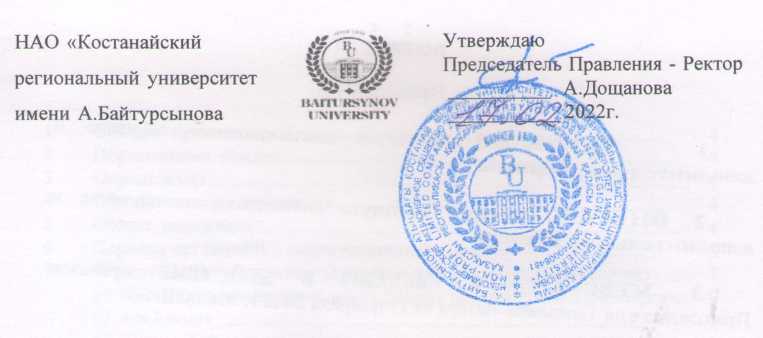    региональный университет   имени А.Байтурсынова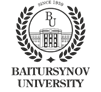   Утверждаю  Председатель Правления - Ректор   __________  А.Дощанова   ___________ 2022г.1Область применения................................................................................42Нормативные ссылки.................................................................................43Определения…...........................................................................................44Обозначения и сокращения......................................................................45Общие положения.....................................................................................46Порядок организации подготовительных курсов……………………...57   Подготовка и проведение экзаменов в экзаменационную сессию ….. 7§1 Индивидуальные сроки прохождения промежуточного контроля..98§2 Апелляция ............................................................................................                       §3 Устная форма проведения экзамена....................................................  §4 Экзамен в форме компьютерного тестирования ...............................       Согласование, утверждение, рассылка …………………………………991010991010